678175, Мирнинский район,   п. Чернышевский ул. Каландарашвили 1 «А». Телефон 7-32-59, факс 7-20-89.  E-mail: adm-ok@mail.ruПОСТАНОВЛЕНИЕ№ _42____ от  «  22   » ___04____2021г.Об утверждении Типовой формы соглашения о предоставлении из бюджета МО «Посёлок Чернышевский» Мирнинского районаРеспублики Саха (Якутия) муниципальному бюджетному илиавтономному учреждению субсидии на иные цели	В соответствии с подпунктом «д» пункта 4 общих требований к нормативным правовым актам и муниципальным правовым актам, устанавливающим порядок определения объема и условия предоставления бюджетным и автономным учреждениям субсидий на иные цели, утвержденных постановлением Правительства Российской Федерации от 22.02.2020 № 203, Постановлением Главы  «Об утверждении Порядка определения объема и условий предоставления субсидий на иные цели из бюджета МО «Посёлок Чернышевский» Мирнинского района Республики Саха (Якутия) муниципальным бюджетным и автономным учреждениям от 09.04.2021 № 40:  Утвердить прилагаемую Типовую форму соглашения о предоставлении из бюджета МО «Посёлок Чернышевский» Мирнинского района Республики Саха (Якутия) муниципальному бюджетному или автономному учреждению субсидии на иные цели (далее – Типовая форма, соглашение)Установить, что соглашения формируются в соответствии с Типовой формой, начиная с соглашений, заключенных после вступления в силу настоящего Постановления.Обнародовать настоящее постановление на официальном сайте МО «Мирнинский район» (www.алмазный-край.рф).Настоящее Постановление вступает в силу с момента его опубликования на официальном сайте.Контроль за исполнением настоящего постановления    оставляю за собой.Глава МО «Поселок Чернышевский»                                                       Л.Н. ТрофимоваСогласовано:Юрист ________________________________ Н.Ю. Торба					 Главный бухгалтер ___________________Ж.В. КолисниченкоПриложение 1к Постановлению Главыот _______2021г. № _____Типовая форма соглашенияо предоставлении из  бюджета МО «Посёлок Чернышевский» Мирнинского района Республики Саха (Якутия) муниципальному бюджетному или автономному учреждению субсидии на иные цели г._______________________________                  _____________(место заключения соглашения)от «	»	20	г.	№	(дата заключения соглашения)	(номер соглашения)_________________________________________________________________________________(наименование органа местного самоуправления, учреждения,, осуществляющего функции и полномочия учредителя в отношении муниципального бюджетного или автономного учреждения)которому(ой) как получателю средств  бюджета МО «Мирнинский район» Республики Саха (Якутия) доведены лимиты бюджетных обязательств на предоставление субсидий в соответствии с абзацем вторым пункта 1 статьи 78.1 Бюджетного кодекса Российской Федерации, именуемый в дальнейшем «Учредитель», в лице	(наименование должности руководителя Учредителя или уполномоченного им лица)	, действующего(ей)(фамилия, имя, отчество (при наличии) руководителя Учредителя или уполномоченного им лица)на основании	____(Устав, положение, доверенность, приказ или иной документ, удостоверяющий полномочия)          с одной стороны и ____________________________________________________(наименование муниципального бюджетного или автономного учреждения)          именуемое в дальнейшем «Учреждение», в лице ___________________________________________________________________________________________________________________________________________	(наименование должности руководителя Учреждения или уполномоченного им лица) действующего(ей)   ____________________________________________________(фамилия, имя, отчество (при наличии) руководителя Учреждения или уполномоченного им лица)На основании________________________________________________________                        (устав Учреждения или иной уполномочивающий документ)с другой стороны, далее именуемые «Стороны», в соответствии с Бюджетным кодексом Российской Федерации,  Порядка определения объема и условий предоставления субсидий на иные цели из бюджета МО «Посёлок Чернышевский» Мирнинского района Республики Саха (Якутия) муниципальным бюджетным и автономным учреждениям, утвержденным постановлением Главы  № 40 от 09.04.2021, регулирующим порядок предоставления субсидии в соответствии с абзацем вторым пункта 1 статьи 78.1 Бюджетного кодекса Российской Федерации, (далее - Субсидия, Порядок предоставления субсидии), заключили настоящее Соглашение о нижеследующем.I. Предмет СоглашенияПредметом настоящего Соглашения является предоставлениеУчреждению из  бюджета МО «Посёлок Чернышевский» Мирнинского района Республики Саха (Якутия) в  20__году Субсидии в целях   :достижения результатов национального  проекта, государственной программы, муниципальной программы, ____________________ обеспечивающих            (наименование  проекта, муниципальной программы)достижение целей, показателей и результатов проекта ____________________                                        (наименование  проекта, муниципальной программы)             1.1.2.  ____________________________________________________________________________________________________________                                               (иная(ые) целъ(и) предоставления Субсидии)Условия и финансовое обеспечение предоставления СубсидииСубсидия предоставляется Учреждению для достижения цели(ей), указанной(ых) в пункте 1.1 настоящего Соглашения.Субсидия предоставляется Учреждению в размере	                                                                                                                                       (сумма цифрами)(___________________________________	) рублей	копеек, в том числе:(сумма прописью)в пределах лимитов бюджетных обязательств, доведенных Учредителю как получателю средств  бюджета МО «Посёлок Чернышевский» Мирнинского района Республики Саха (Якутия) по кодам классификации расходов бюджета МО «Посёлок Чернышевский» Мирнинского района Республики Саха (Якутия) (далее - коды БК), по дополнительному (аналитическому) коду Субсидии ______, в следующем размере :в 20__году______________________________	 _________________рублей___ копеек                                  (сумма цифрами)                (сумма прописью)по коду БК	;                                 (код БК)Размер Субсидии рассчитывается в соответствии с Порядком определения объема и условий предоставления субсидий на иные цели из бюджета МО «Посёлок Чернышевский» Мирнинского района Республики Саха (Якутия) муниципальным бюджетным и автономным учреждениям.III.Порядок перечисления СубсидииПеречисление Субсидии осуществляется в установленном порядке :на лицевой счет, открытый Учреждению в _______________________________________________________________________________________________(наименование финансового органа, территориального органа Федерального казначейства)согласно графику перечисления Субсидии в соответствии с приложением№ 	к настоящему Соглашению 8, являющимся неотъемлемой частьюнастоящего Соглашения;Взаимодействие СторонУчредитель обязуется:обеспечивать предоставление Учреждению Субсидии на цель(и), указанную(ые) в пункте 1.1 настоящего Соглашения;осуществлять проверку документов, направляемых Учреждением Учредителю в целях принятия последним решения о предоставлении Субсидии.устанавливать значения результатов предоставления субсидии и показателей, необходимых для достижения результатов предоставления субсидии, включая значения показателей в части материальных и нематериальных объектов и (или) услуг, планируемых к получению при достижении результатов соответствующих проектов (при возможности такой детализации), в соответствии с приложением №___ к настоящему Соглашению, являющимся неотъемлемой частью настоящего Соглашения ;обеспечивать перечисление Субсидии на счет Учреждения, указанный в разделе VIII настоящего Соглашения, согласно графикуперечисления Субсидии в соответствии с приложением № 	к настоящемуСоглашению , являющимся неотъемлемой частью настоящего Соглашения;утверждать Сведения об операциях с целевыми субсидиями на 20___г. (далее - Сведения) по форме Сведений об операциях с целевымисубсидиями, предоставленными муниципальному учреждению на 20	 г.,не позднее____рабочих дней со дня получения указанных документов от Учреждения в соответствии с пунктом 4.3.1.  настоящего Соглашения;осуществлять контроль за соблюдением Учреждением цели(ей) и условий предоставления Субсидии, а также оценку достижения значений результатов предоставления Субсидии и показателей, необходимых для достижения результатов предоставления субсидии, включая значения показателей в части материальных и нематериальных объектов и (или) услуг, планируемых к получению при достижении результатов соответствующих проектов (при возможности такой детализации), установленных Порядком предоставления субсидии, и настоящим Соглашением, в том числе путем осуществления следующих мероприятий:проведение плановых и внеплановых проверок:      а) по месту нахождения Учредителя на основании документов, представленных по его запросу Учреждением в соответствии с пунктом 4.3.4 настоящего Соглашения; б) по месту нахождения Учреждения по документальному и фактическому изучению операций с использованием средств Субсидии, произведенных Учреждением;приостановление предоставления Субсидии в случае установления по итогам проверки(ок), указанной(ых) в пункте 4.1.6.1 настоящего Соглашения, факта(ов) нарушений цели(ей) и условий, определенных Правилами предоставления субсидии и настоящим Соглашением (получения от органа государственного финансового контроля информации о нарушении Учреждением цели(ей) и условий предоставления Субсидии, установленных Правилами предоставления субсидии, и настоящим Соглашением), до устранения указанных нарушений с обязательным уведомлением Учреждения не позднее ____рабочего(их) дня(ей) после принятия решения о приостановлении;направление требования Учреждению о возврате Учредителю в  бюджет МО «Посёлок Чернышевский» Мирнинского района Республики Саха (Якутия) Субсидии или ее части, в том числе в случае неустранения нарушений, указанных в пункте 4.1.6.2 настоящего Соглашения, в размере и сроки, установленные в данном требовании;рассматривать предложения, документы и иную информацию, направленную Учреждением, в том числе в соответствии с пунктами 4.4.1 -4.4.2 настоящего Соглашения, в течение	рабочих дней со дня их получения;направлять разъяснения Учреждению по вопросам, связаннымс исполнением настоящего Соглашения;выполнять иные обязательства, установленные бюджетным законодательством Российской Федерации, Правилами предоставления субсидии и настоящим Соглашением : а) ____________	; б) _______________	.Учредитель вправе:запрашивать у Учреждения информацию и документы, необходимые для осуществления контроля за соблюдением Учреждением цели(ей) и условий предоставления Субсидии, установленных Порядком предоставления субсидии, и настоящим Соглашением в соответствии с пунктом 4.1.6 настоящего Соглашения;принимать в установленном порядке решение о наличии или отсутствии потребности в направлении в 20__году остатка Субсидии, не использованного в 20__ году , а также об использовании средств, поступивших в 20 _	 году Учреждению от возврата дебиторской задолженности прошлых лет, возникшей от использования Субсидии, на цель(и), указанную(ые) в пункте 1.1 настоящего Соглашения/приложении№ 	 к настоящему Соглашению, не позднее 	 рабочих дней  послеполучения от Учреждения следующих документов, обосновывающих потребность в направлении остатка Субсидии на цель(и), указанную(ые)в пункте 1.1 настоящего Соглашения/приложении № 	 к настоящемуСоглашению :            а)    _________________________________________________________;            б) __________________________________________________________.4.3. Учреждение обязуется:направлять Учредителю на утверждение:Сведения не позднее 	 рабочих дней со дня заключения настоящего Соглашения;Сведения с учетом внесенных изменений не позднее __рабочихдней со дня получения от Учредителя информации о принятом решении об изменении размера Субсидии ;использовать Субсидию для достижения цели(ей), указанной(ых) в пункте 1.1 настоящего Соглашения, в соответствии с условиями предоставления Субсидии, установленным Порядком предоставления субсидии, и настоящим Соглашением на осуществление выплат, указанных в Сведениях;обеспечить достижение значений результатов предоставления Субсидии, показателей, необходимых для достижения результатов предоставления субсидии, включая значения показателей в части материальных и нематериальных объектов и (или) услуг, планируемых к получению при достижении результатов соответствующих проектов (при возможности такой детализации), и соблюдение сроков их достижения, устанавливаемых в соответствии с пунктом 4.1.3 настоящего Соглашения ;направлять по запросу Учредителя документы и информацию,необходимые для осуществления контроля за соблюдением цели(ей) и условий предоставления Субсидии в соответствии с пунктом 4.2.1 настоящего Соглашения, не позднее	рабочих дней со дня получения указанного запроса;направлять Учредителю не позднее	рабочих дней, следующих за отчетным	, в котором была                                          (месяцем, кварталом, годом)  получена Субсидия:  а) отчет о расходах, источником финансового обеспечения которыхявляется Субсидия, по форме в соответствии с приложением № 	к настоящему Соглашению , являющимся неотъемлемой частью настоящего Соглашения;       б) отчет о достижении значений результатов предоставления Субсидии и показателей, необходимых для достижения результатов предоставления субсидии, включая значения показателей в части материальных и нематериальных объектов и (или) услуг, планируемых к получению при достижении результатов соответствующих проектов (при возможности такойдетализации), по форме в соответствии с приложением № 	к настоящемуСоглашению , являющимся неотъемлемой частью настоящего Соглашения; в) иные отчеты устранять выявленный(е) по итогам проверки, проведенной Учредителем, факт(ы) нарушения цели(ей) и условий предоставления Субсидии, определенных Порядком предоставления субсидии, и настоящим Соглашением (получения от органа муниципального финансового контроля информации о нарушении Учреждением цели(ей) и условий предоставления Субсидии, установленных Порядком  предоставления субсидии и настоящим Соглашением), включая возврат Субсидии или ее части Учредителюв бюджет МО «Посёлок Чернышевский» Мирнинского района Республики Саха (Якутия), в течение ___рабочих дней со дня получения требования Учредителя об устранении нарушения;возвращать неиспользованный остаток Субсидии в доход  бюджета МО «Посёлок Чернышевский» Мирнинского района Республики Саха (Якутия);выполнять иные обязательства, установленные бюджетным законодательством Российской Федерации, Правилами предоставления субсидии и настоящим Соглашением :  а)   _____________	;       б)  _________	.4.4. Учреждение вправе:направлять Учредителю документы, указанные в пункте 4.2.3настоящего Соглашения, не позднее	рабочих дней, следующих за отчетнымфинансовым годом ;направлять Учредителю предложения о внесении изменений в настоящее Соглашение, в том числе в случае выявления необходимости изменения размера Субсидии с приложением информации, содержащей финансово-экономическое обоснование данного изменения;направлять в 20	  году средства, поступившие Учреждениюот возврата дебиторской задолженности прошлых лет, возникшей от использования Субсидии, на осуществление выплат в соответствии с целью(ями), указанной(ыми) в пункте 1.1 настоящего Соглашения/ приложении к настоящему Соглашению , на основании решения Учредителя, указанного в пункте 4.2.3 настоящего Соглашения;обращаться к Учредителю в целях получения разъяснений в связи с исполнением настоящего Соглашения;осуществлять иные права, установленные бюджетным законодательством Российской Федерации, Правилами предоставления субсидии и настоящим Соглашением а) ___________________________________________________________; б) ___________________________________________________________Ответственность СторонВ случае неисполнения или ненадлежащего исполнения своих обязательств по настоящему Соглашению Стороны несут ответственность в соответствии с законодательством Российской Федерации.Иные положения об ответственности за неисполнение или ненадлежащее исполнение Сторонами обязательств по настоящему Соглашению :  ___________________________________________________________Иные условияИные условия по настоящему Соглашению :	____________________________________6.1.2.        _______________________________________________________________________________________________________________Заключительные положенияРасторжение настоящего Соглашения Учредителем в одностороннем порядке возможно в случаях:прекращения деятельности Учреждения при реорганизации или ликвидации;нарушения Учреждением цели и условий предоставления Субсидии, установленных Порядком предоставления субсидии, и настоящим Соглашением;недостижения Учреждением установленных в соответствии с пунктом 4.1.3 настоящего Соглашения значений результатов предоставления Субсидии и показателей, необходимых для достижения результатов предоставления субсидии, включая значения показателей в части материальных и нематериальных объектов и (или) услуг, планируемых к получению при достижении результатов соответствующих проектов (при возможности такой детализации) ;Расторжение Соглашения осуществляется по соглашению сторон , за исключением расторжения в одностороннем порядке, предусмотренного пунктом 7.1 настоящего Соглашения.Расторжение Соглашения Учреждением в одностороннем порядке не допускается.Споры, возникающие между Сторонами в связи с исполнением настоящего Соглашения, решаются ими, по возможности, путем проведения переговоров с оформлением соответствующих протоколов или иных документов. При недостижении согласия споры между Сторонами решаются в судебном порядке.Настоящее Соглашение вступает в силу с даты его подписания лицами, имеющими право действовать от имени каждой из Сторон, но не ранее доведения лимитов бюджетных обязательств, указанных в пункте 2.2 настоящего Соглашения, и действует до полного исполнения Сторонами своих обязательств по настоящему Соглашению.Изменение настоящего Соглашения, в том числе в соответствии с положениями пункта 4.2.2 настоящего Соглашения, осуществляется по соглашению Сторон и оформляется в виде дополнительного соглашения, являющегося неотъемлемой частью настоящего Соглашения .Настоящее Соглашение заключено Сторонами на _ листах в двух экземплярах, имеющих равную юридическую силу, по одному экземпляру для каждой из Сторон.VIII. Платежные реквизиты СторонIX. Подписи СторонРоссийская ФедерацияРеспублика Саха (Якутия)Мирнинский районАДМИНИСТРАЦИЯМУНИЦИПАЛЬНОГО ОБРАЗОВАНИЯ«Поселок Чернышевский»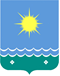  Россия Федерацията               Саха Өрөспүүбүлүкэтэ Мииринэй оройуона«Чернышевскай бөhүөлэгэ»МУНИЦИПАЛЬНАЙ ТЭРИЛЛИИДЬАhАЛТАТАСокращенное наименованиеСокращенное наименованиеУчредителяУчрежденияНаименование УчредителяНаименование УчрежденияОГРН, октмоОГРН, октмоМесто нахождения:Место нахождения:ИНН/КППИНН/КПППлатежные реквизиты:Платежные реквизиты:Наименование учреждения БанкаНаименование учреждения БанкаРоссии БИК,России (наименование кредитнойРасчетный счеторганизации),Наименование финансового органаБИК, корреспондентский счетили территориального органаРасчетный счетФедерального казначейства, вНаименование финансового органакотором открыт лицевой счетили территориального органаЛицевой счетФедерального казначейства, вкотором открыт лицевой счетЛицевой счетСокращенное наименование УчредителяСокращенное наименование Учреждения//(подпись) (ФИО)(подпись) (ФИО)